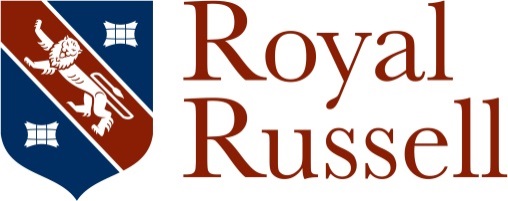 Job DescriptionJob Title: Cricket coach U13Reports to: Head of Cricket, Assistant Director of Sport – Performance, Director of Sport, and ultimately the Headmaster	Purpose of Job:To ensure the delivery of high-quality cricket coaching sessionsTo build and improve on the School’s outstanding reputation for cricket at Royal Russell.Lead Development Phase football coach roles and responsibilities: To coach and/or officiate U13 team in the Summer Term each Saturday as per the school fixture list.To liaise with Head of Cricket to ensure all squads are fielded for midweek and weekend fixtures.To be the weekly point of contact, communicating with parents for the age group teams that you are responsible for. To select the age group team that you are responsible for and notify everyone.To publish team sheet details and other important information onto the School Sports website each week. To write a match report and enter the result of each match that you take onto the school sports website (SOCS) and ensure all fixtures are updated.To liaise with the Head of Cricket at the conclusion of the fixture about team performances and what should be coached during the upcoming weeks training sessions. To be responsible for the medication, contact details and first aid of pupils within your team each Saturday. To help with the general running of the department on a Saturday morning. To contact parents where necessary regarding pupil performances and behaviour.Understands the training schedule for each year group within the development phase, ensuring it is appropriately staffed and monitored (registrations taken, and quality levels marked)Works alongside the Head of Sport Science to enable a progressive physical programme for the Development phase.To liaise with the work placements to support with Developing players through both kay stages.Organises weekly team meetings to ensure teams are proactively organised and prepared well in advance of any fixtures.Delivers up-to-date coaching in cricket in line with the framework set out by the National Governing Body of the sport so that pupils receive a high-quality experience and strive to excel in that sport.Sets high expectations and standards of behaviour of coaches and pupils towards each other that encourages effective team-working.Promotes a competitive spirit within the specified team with mutual support for each other regardless of individual abilities and outcomes.Takes part in the school staff appraisal scheme and keeps up with the professional developments within teaching/coaching.General responsibilitiesEnsures the safety and well-being of children and young people at the School by adhering to and complying with the School’s Safeguarding and Child Protection Policy at all times.To record all training, absence and request for leave on Royal Russell People and inform line-managers.Displays correct staff identification at all times whilst on site.Attends training and staff INSET sessions organised by the School to provide a consistent approach across the entire School staff population.Carries out any other reasonable duties as requested by the Headmaster, Director of Sport or Assistant Director of Sport – Performance.This job description contains an outline of the typical functions of the job and is not an exhaustive or comprehensive list of all possible job responsibilities, tasks, and duties. The job-holder’s actual responsibilities, tasks, and duties might differ from those outlined in the job description, and other duties commensurate with this level of responsibility may be either permanently or temporarily assigned as part of the job.Person Specification – Cricket CoachThe person specification focuses on the range of criteria required to undertake the role effectively.  Candidates will be assessed from their Application Form and personal statement (A), interview (I) and by an exercise (E), Task (T) or Lesson Observation (L) as appropriate.Other requirements: Willing and flexible in approach to working hours, able to assist with co-curricular activities including after-school and Saturday morning fixtures (E)EssentialDesirableMeasured by/evidenceQualifications Level 2 coaching qualification CricketLevel 3 coaching qualification Cricket or above A good honours degree in a relevant subject AAExperienceExperience of coaching cricketExperience of coaching across a range of age groups Excellent practitioner and advocate of modern coaching methodsExperience of Coaching and / or playing at a club / regional / National standardAALKnowledge A good understanding of the cricket tactics and technicalConveys enthusiasm, energy and passion for Sport to inspire pupils with a love of the sport Have knowledge of innovative coaching strategies that will raise attainment and instil a passion for cricketA/I/LI/LI/LSkills and AbilitiesAble to build positive and collaborative rapport with pupils, parents and colleagues Possesses high level communication skills for dealing with pupils, parents and staffAble to create a stimulating and enthusiastic learning environment that encourages high standards of effort in sport irrespective of individual pupils' abilitiesUse a range of motivational strategies for each individual pupil Understands the need to promote positive behaviour at all times in line with School policiesAble to plan and implement activities that meet the needs of all pupilsAble to work well within a teamAble to work from own initiative as well as responding to ideas and requests from colleagues and line managersExcellent ICT skills in Microsoft Office PackagesAn understanding of child protection and safeguarding A willingness to participate in the wider aspects of sport at Royal RussellI/LLLI/LI/LL/IL/IA/I/TAPersonal Attributes  Friendly and approachable with a can-do mind-set.Analytical and intelligent, capable of undertaking independent research and analysis.An ability to communicate succinctly, effectively and attractively both orally and in writing.An interest and empathy with the ethos and aims of Royal Russell School.IA/II/A